Mindent Tudni Akarok! – MTA Attila bácsival és Mariann nénivelA természettudományok közül a gyerekek érdeklődésének megfelelően kiragadott témákkal foglalkozunk. A foglalkozásokon gyakran készítünk eszközt az adott téma megértéséhez. A diákok játékosan ismerkednek meg főként a fizika és a kémia egyes jelenségeivel. A kör célja, hogy a gyerekek közelebb kerüljenek a természettudományokhoz, önállóan is érdeklődjenek irántuk. Várható témák: meteorológia, mechanika, hang / levegő, csillagászat, kémiai reakciók, elektromosság.Német néptánc kör Magdi nénivel és Pálos Zsuzsa nénivelA körön a német nemzetiségi néptánc, valamint a német nemzetiségi szokások, hagyományok, játékok megismerése, önfeledt, boldog játék és tánc a cél, valamint egy csodás időutazás a múltba. 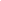 Énekkar Kubinyi Ibi nénivel és Takács Zsuzsi nénivelSzeretnénk minél több új dalt megismerni!Szeretnénk jól felkészülni a különböző ünnepekre, jeles napokra!Szeretnénk az együtt éneklés örömét átélni, és másoknak is örömöt szerezni dalainkkal!Filmes természetismeret kör Gabi nénivel és Tünde nénivelA gyerkőcök meglevő ismereteit szeretnénk rendszerezni és bővíteni oly módon, hogy élményekhez juttatjuk őket. A közös film nézéshez közös séták is kapcsolódnak majd, kihasználva iskolánk kitűnő elhelyezkedését, a Rákos-patak, a kertváros, a Kiserdő közelségét. Tekintsünk a minket körülölelő parkra is tudatosabban!  A séták során alkalmunk nyílik gyűjtőmunkára, majd tabló összeállítására is. Finom salátákat készítünk, a hűvös idő közeledtével teákat főzünk, egészséges fűszerekkel ismerkedünk. Tavasszal ellátogatunk a közeli kertészetbe is. A természetfilmek megtekintése a résztvevő gyerekek ismereteihez, érdeklődéséhez és kívánságaihoz igazodva.Matematika-logika kör Kata nénivel és Ritó Ibi nénivelA matematika kívülről száraznak tűnik, de ha közelebb kerülünk, belebújunk rejtelmeibe, csodálatos, izgalmas világ tárul elénk. Ennek a sokszínű világnak részleteit tárjuk a kör elé és tesszük csalogatóvá. Ebben a körben rejtvényekbe csomagolt logikai feladatok és logikai, fejtörő társasjátékok várják az e rejtelmekre kíváncsi érdeklődő gyermekeket. Agymenők kör Ági nénivel"A kreativitás képesség. Képesség olyan ötletek létrehozására, amelyek problémák megoldását, lehetőségek felismerését és kihasználását célozzák. A kreatív gondolkodás tanítható, fejleszthető.  Alapkészség, de tanítása még nem szerepel a tantervben. Tehetséggondozási feladat a javából! Azoknak a szakmáknak a jelentős része, amelyekben napjaink diákjai dolgoznak majd, ma még nem is létezik. Ezért a világ egyre több helyén ismerik fel a kreatív gondolkodási módszerek iskolai oktatásának szükségességét." / idézet a könyvből/Mi megpróbáljuk most megismerni ezeket a módszereket. Tehát elsősorban azokat várom, akik szeretnek gondolkodni, nyelvi játékokat játszani, fejtörőket, Logi- sztorikat megoldani; mesét, történetet kitalálni; megfigyelési játékokat játszani. Sokféle feladat lesz, és biztosan nem láblógatós, pihenős foglalkozások lesznek!Dráma kör Ildikó nénivel és Anikó nénivelA drámapedagógia eljárásaival élményszerűbbé, átélhetőbbé tehető a tananyag, tehát a gyermekek játszva tanulnak. A gyerekek részeseivé válhatnak az ismeretek befogadásának, nemcsak passzív szereplői a szakkörnek, hanem alkotói, szerzői is, az ő meglévő tudásuk, tapasztalatuk, ismereteik, átélt élményeik a garancia erre. A foglalkozások legfontosabb értéke a légkörében, hangulatában rejlik. A módszer alapfeltétele a bizalom. A gyerekeknek azt kell érezniük, hogy itt szabad tévedni, nem jár érte szidás vagy rossz jegy. A gyerekek megtanulnak oldottan, bátrabban kérdezni. Lehet hibásat mondani, mert az indoklás során mindenki magától jön rá a helyes megoldásra. A színjátszó körön tananyagtól függetlenül végzünk improvizációs gyakorlatokat, dramatizálást, kreativitást fejlesztő gyakorlatokat.Bélyegklub Edit nénivelAzon gyerekek csatlakozását várja ez a kör, akiket érdekel a bélyeg, többet szeretnének megtudni róla, ismerkedni szeretnének a gyűjtés érdekes világával, vagy csak hasznos hobbit szeretnének. A világ egyik legteljesebb gyűjteménye segíthet a játékos felfedezésekben! Megismerkedhetnek a gyerekek a gyűjtés fortélyaival, közben pedig számtalan érdekes dolgot tudhatnak meg az őket körülvevő világról. A cél minél több élmény szerzése és a tudás bővítése játékos formában.Spiel mit! kör Barbara nénivel és Claudia nénivelIde elsősorban az n-es gyerekek közül várjuk az érdeklődőket, de olyan is jelentkezhet, aki angolt tanul az iskolában, viszont a családban beszélnek németül. Dalok, játékok, német újságok, filmek segítségével bővül a nyelvtudás, más szempontból használhatják a gyerekek a német nyelvet, mint a tanórákon. Szobrász kör Marcsi nénivel és Móni nénivelSzobrot készíteni csak addig bonyolult dolog, amíg meg nem beszéljük, mit is jelent a szobor. Az első alkalmakkor néhány film bejátszásával megismerkedünk olyan technikákkal, ahol kiderül, sok mindent nevezhetünk szobornak. Ma már a gyors információáramlás világában szobrászkodhatunk agyaggal, főzött só-liszt gyurmával, zöldségekkel, ételekkel, újrahasznosíthatunk műanyagpalackokat és persze sütikből is készülhet műalkotás. Bármilyen anyaggal dolgozhatunk, amiből szobrot, körbejárható, több dimenziós műremeket készíthetünk. Ebbe a körbe olyan gyerekeket várunk, akik szeretnek megismerkedni új anyagokkal. Nem félnek a nehézségektől, hiszen nem biztos, hogy minden elsőre sikerül. Kíváncsiak, és kitartóak, hiszen a különböző technikák megtanulásához türelem kell. Ugyanakkor mindamellett, hogy közösen fogjuk alakítani az év tervét, a gyerekek ebben a csoportban fejleszthetik probléma megoldó képességüket, kreativitásukat, térlátásukat, kézügyességüket, megismerkedhetnek az alkotás örömével.KukTanoda Paál Kriszti nénivel és Andi nénivelA KukTanoda tehetség körön szeretnénk a gyerekekkel megismertetni azokat az alapvető - elsősorban konyhai- eszköz és háztartás alap tudnivalókat, amelyek később segítségükre lehetnek az olcsó, de sokoldalúan felhasználható alapanyagokból készült ételek elkészítéséhez. Felhívjuk a figyelmüket a tudatos vásárlás és a kiegyensúlyozott étrend fontosságára. Társasjátékok, nyelvi játékok Erika nénivel és Aranka nénivelA nyelvi játékokkal a magyar nyelv játékosságát, rugalmasságát használjuk ki, megfejtünk, illetve magunk is alkotunk ilyen feladatokat. A foglalkozásokat nagyrészt így kezdjük. Ezt követi a választott, vagy irányított társasjáték. A gyerekek választják ki, hogy logikai, szókincsfejlesztő, vagy ügyességi játékkal szeretnének játszani.Kiskedvencek élete – Kisállat kör Győrfi Judit nénivelMegismerjük egymás kisállatait, ezen a honlapon, amit együtt szerkesztünk (http://hazikedvenc7.webnode.hu/) tudósítunk is róluk, név szerint. Bekukkantunk a honlapkészítés rejtelmeibe, fotókat osztunk meg és élményeket, amelyekkel az állatok gazdagítanak bennünket. Megismerjük a felelős állattartás szabályait, érdekességeket gyűjtünk (interneten és a könyvekből) kisállatokról a könyvtárban.Kalendárka Stein Ildi nénivel és Timi nénivel“Anyám így mutatta, anyám így látta, anyám kezembe adta az orsót, megmutatta, hogyan fogjam, s hogyan sirítsem… azóta tudok fonni.“ A “fonóba”, a 201-es terembe vár Ildi néni és Timi néni mindenkit, aki szeret a hagyományokról beszélni, dramatikus népszokásokat, játékokat feleleveníteni. Miközben “jár a kezük, mint a motolla”, megismerkednek régi mesterségekkel, időjóslással, szólásokkal, bölcs mondásokkal. Olyan élményekhez kell jutni minden gyermeknek, amik fejlesztik az éntudatot és a magyarság tudatát erősítik. A természetes műveltséget alapozzák, sajátos színt adnak, életérzést formálnak, melyhez a ma és a holnap nagyszerűen kapcsolható.Körtemuzsika néptánc kör Irénke nénivelElsősorban népi játékokat tanulunk és megismerkedünk a néptánc alaplépéseivel. Rendszeresen fellépünk iskolai rendezvényerken, anyák napi műsorokon, avatáson, megemlékezéseken, évfordulókon, tánctalálkozókon mindig nagy sikert aratva. Vidám és játszani és táncolni vágyó kisdiákok jelentkezését várja Irénke néni.